Derrylamogue National School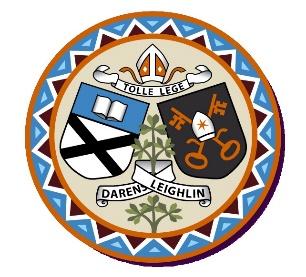 Annual Admission Notice in respect of admissions to the 2022/2023 school yearAdmission Policy and Application FormA copy of the school’s Admission Policy and the Application Form for Admission for the 2022/2023 is available as follows: –To download at: www.derrylamoguens.ieOn request: By emailing info@derrylamoguens.comor writing to Derrylamogue NS, Rosenallis, Co. LaoisPart 1 - Admissions to the 2022/2023school yearApplication and Decision Dates for admission to 2022/2023The following are the dates applicable for admission to Junior InfantsNote: the school will consider and issue decisions on late applications in accordance with the school’s Admission Policy.*Failure to accept an offer within the prescribed period above may result in the offer being withdrawnNumber of Places being made Available in 2022/2023The school will commence accepting applications for admission on  13-01-2022The school shall cease accepting applications for admission on  27/01/2022The date by which applicants will be notified of the decision on their application is     17/02/2022The period within which applicants must confirm acceptance of an offer of admission is10/03/2022.                The number of places being made available in junior infants                          15